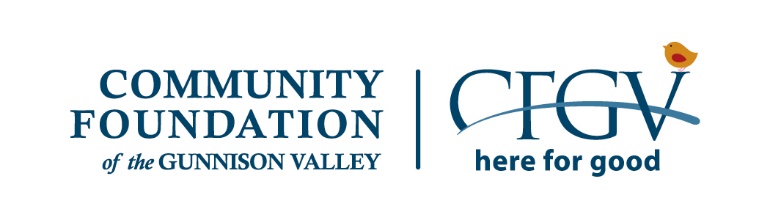 CFGV Community Grants ApplicationPlease choose only one. Are you a:501(c)(3) nonprofit organization with headquarters in Gunnison County 501(c)(3) nonprofit organization with headquarters outside of Gunnison County Group under fiscal sponsorshipGovernment entity (Gunnison County, Gunnison Watershed School District, Western Colorado University, etc.) Faith-based organizationCollaborationFOR FISCAL SPONSORSHIPS:Please enter information for the Group that is housed under a fiscal sponsorship. Contact information for the sponsoring organization will be provided in the next section.What is the name of the Group under fiscal sponsorship?	 	 Who is the main contact person for the sponsored Group?	 	 What is the phone number for the sponsored Group?	 	 What is the email of the main contact identified above?	 	General InformationIMPORTANT: The word "Applicant" refers to the organization submitting the proposal for itself or one of its departments, or as a fiscal sponsor for a smaller group, or as the lead organization in a collaboration. The "Applicant" is responsible for any funds received, and an authorizing official from this organization must sign the proposal. The word "Group" refers to the entity that is actually undertaking the program(s) described in this proposal. See the Guidelines to learn who signs this application.Legal Name of Applicant Organization         	Applicant DBA (Doing Business As), ifdifferent than legal name	 	Name of Group, if applicable	 	 EIN (Federal Tax Identification Number)      	 Mailing Address of Group	 	City	 	State	Zip Code	 	Physical Address	 	City	 	State	Zip Code	 	Phone Number	 	Website	 	Year Founded	 	Applicant's Contact Person For This ApplicationName	 	Position or Title	 	Email	 	Phone	 	Group's Contact Person For This ApplicationName	 	Position or Title	 	Email	 	Phone	 	Grant Request InformationIMPORTANT (contact CFGV if you have questions): ALL 501(c)(3) nonprofit organizations will apply for General Operating support regardless of where they are headquartered; Groups under fiscal sponsorship will apply for General Operating support; Government entities will apply for Project support for programs that are primarily grant-funded; Faith-Based Organizations will apply for Project support for projects/programs that do not require adherence to religious doctrine to participate and are open to all; Collaborations will apply for Project support.Grant Request TypeName of ProjectGeneral Operating Project (Single applicant)Project (Collaboration)Amount Requested (positive number without commas, decimals or dollar signs)	 	% Requested (Amount Requested / Total Operating Budget = % Requested)	 	 Total Project Budgeted Cost:% Requested (Amount Requested / Total Cash Project Budgeted Cost = % Requested)Number of local people you serve in a typical year Number of visitors you serve, if relevantPlease give a one sentence synopsis of what the grant will be used for.If this application is for a collaboration, please include the Organization Name and Contact information (Name and Email Address) for each partnerApplications must be signed by an individual who is authorized to sign grant proposals on behalf of the Applicant or Group.Please use your computer mouse to "draw" signature electronically.Please pick the grant category below that you believe is the best fit for this application. If you are applying for program or project support, this refers to your program or project.Arts and CultureHistorical Tradition and PreservationAthletics and RecreationCommunity DevelopmentEnvironmentEducationHealth and Human ServicesAnimal WelfareMission Statement:Purpose Statement of the Group:Whom does the Group serve, what is the need, and why does it matter? Be specific and use numbers where possible. (Max: 125 words)In general, what do you do? (Max: 125 words)Based on past evaluations and accomplishments, what difference have you made? (Max: 125 words)How do you determine the impact of what you do? (Max: 50 words)Describe your Project. (Max: 125 words)What do you want to achieve? (Max: 50 words)How will you find out whether you have achieved this? (Max: 50 words)How is the COVID-19 pandemic affecting your Group? (Max: 125 words)Financial and Organization InformationThe following questions are required for General Operating requests ONLY!In which month does your fiscal year start?Please recall that 'Group' refers to a 501(c)(3) seeking funds for itself or the sponsored entity under fiscal sponsorship.# of Group's full-time, year-round employees# of Group's part-time employees, if applicable# of Group's seasonal employees, if applicableIf your most recently completed year actual revenue and/or expenses was 10% or more different from budget projections, or if there is anything else that might appear to distort your financials to an outside reviewer (such as significant accounts receivable, aone-time gift or expense, uneven cash flow for seasonal reasons, etc.), please explain. (Max: 75 words)How many months of operating reserve do you have?Are you currently undertaking a capital campaign?Yes NoIf yes, are your capital campaign income/expenses incorporated into the organizational budget you will submit?Yes NoAre you currently undertaking an endowment campaign?Yes NoIf yes, are your endowment campaign income/expenses incorporated into the organizational budget you will submit?Yes NoIn the last three years, has your organization had an audit or financial review conducted by an outside party?Yes NoIf yes, which one?If it identified any issues, summarizeAuditFinancial Reviewhow you are addressing them.	 	